Odříznutí topného tělesa schovaného ve skříňce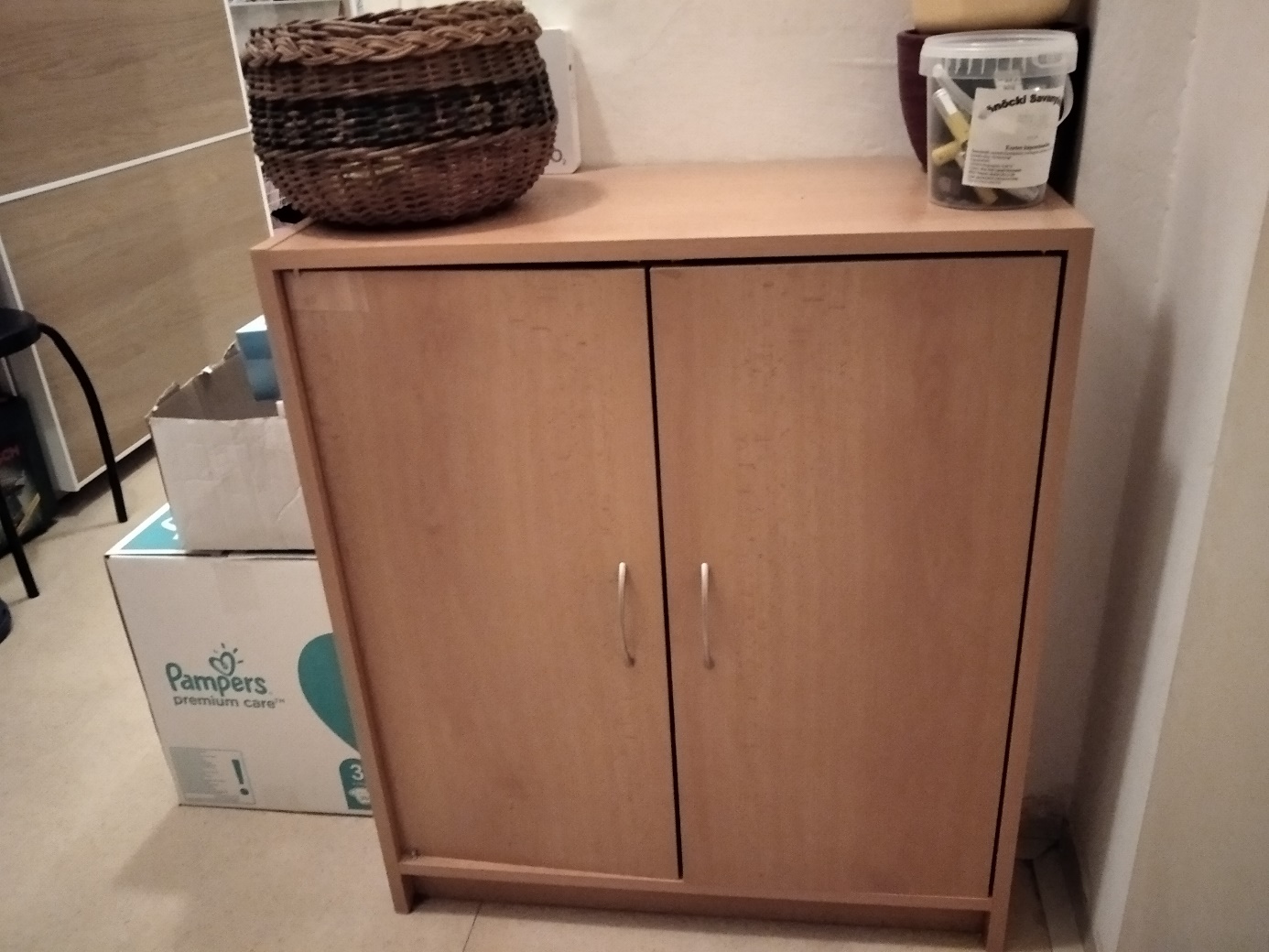 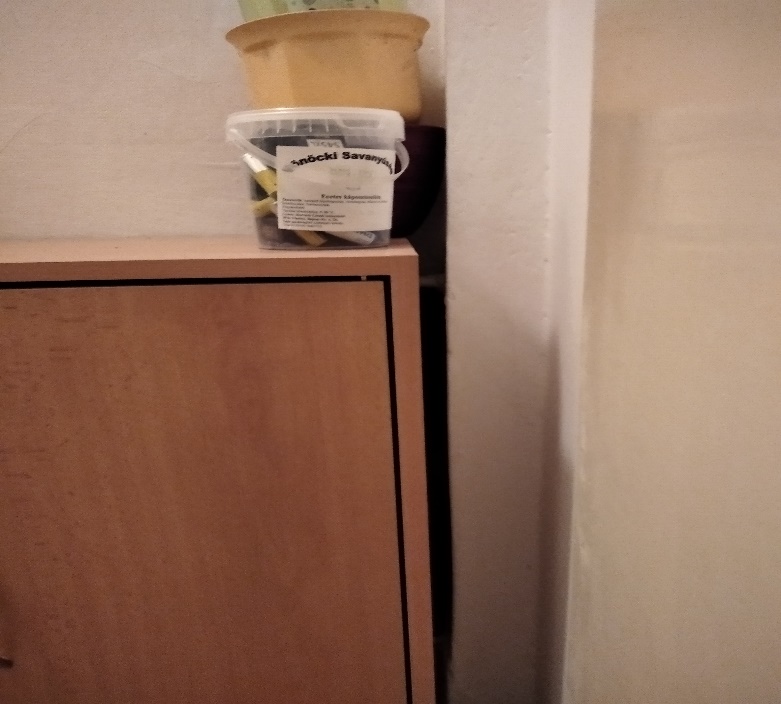 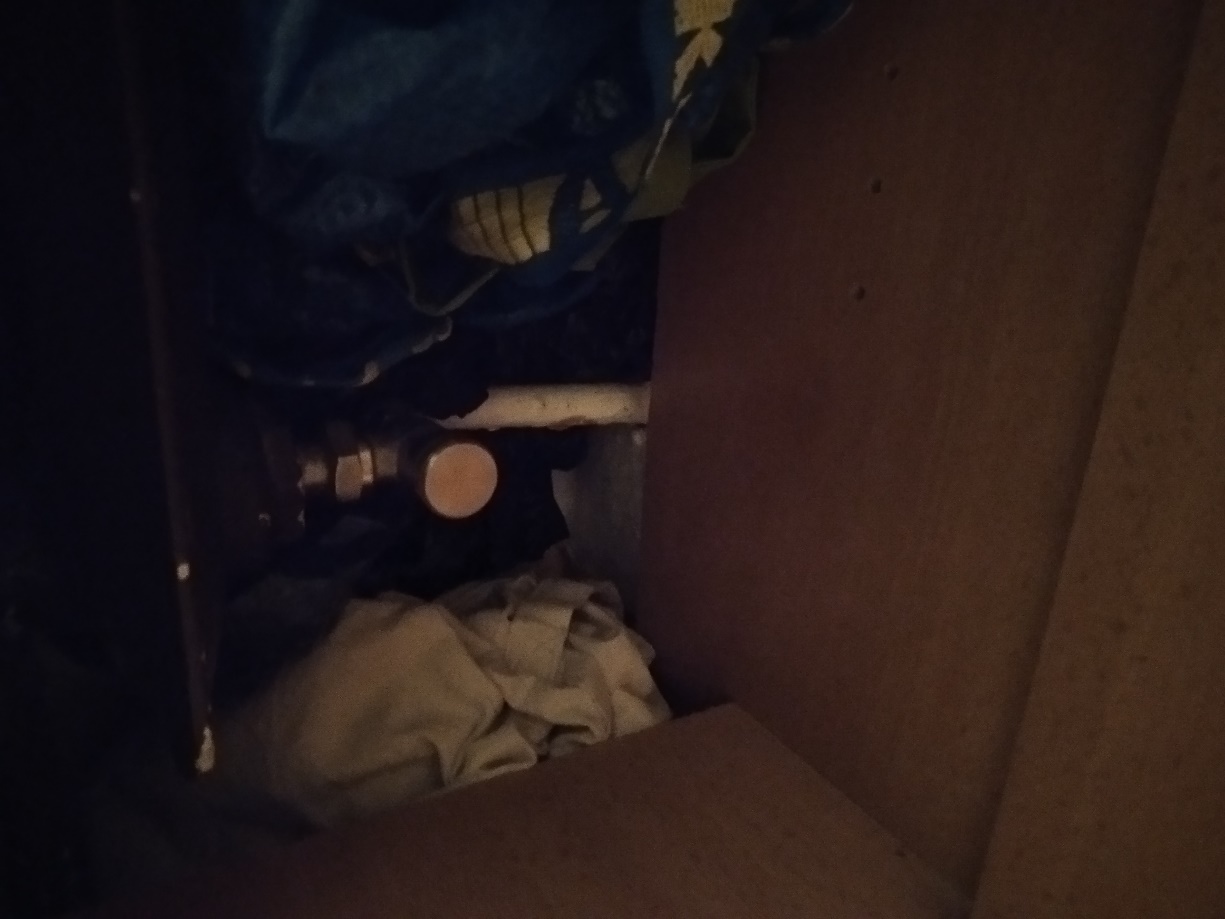 Výměna splachovacího zařízení a PP trubky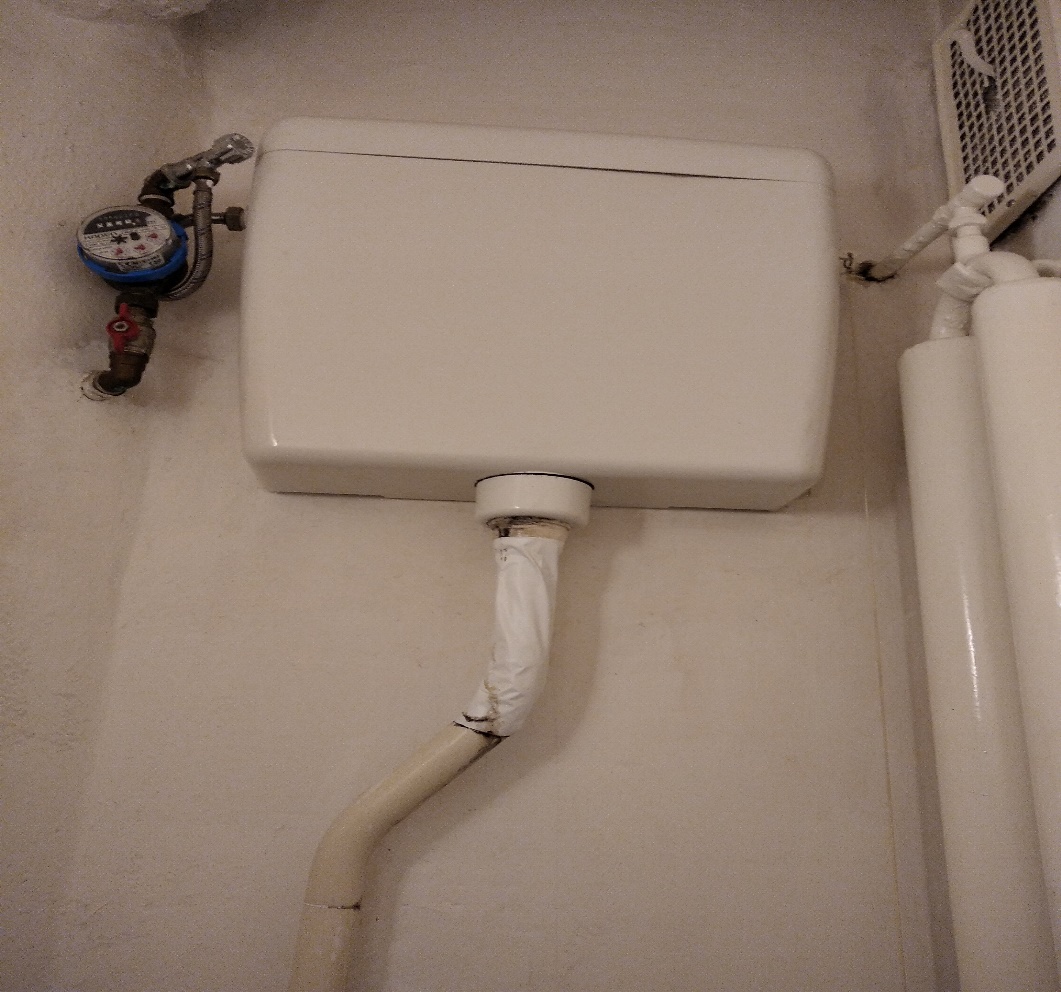 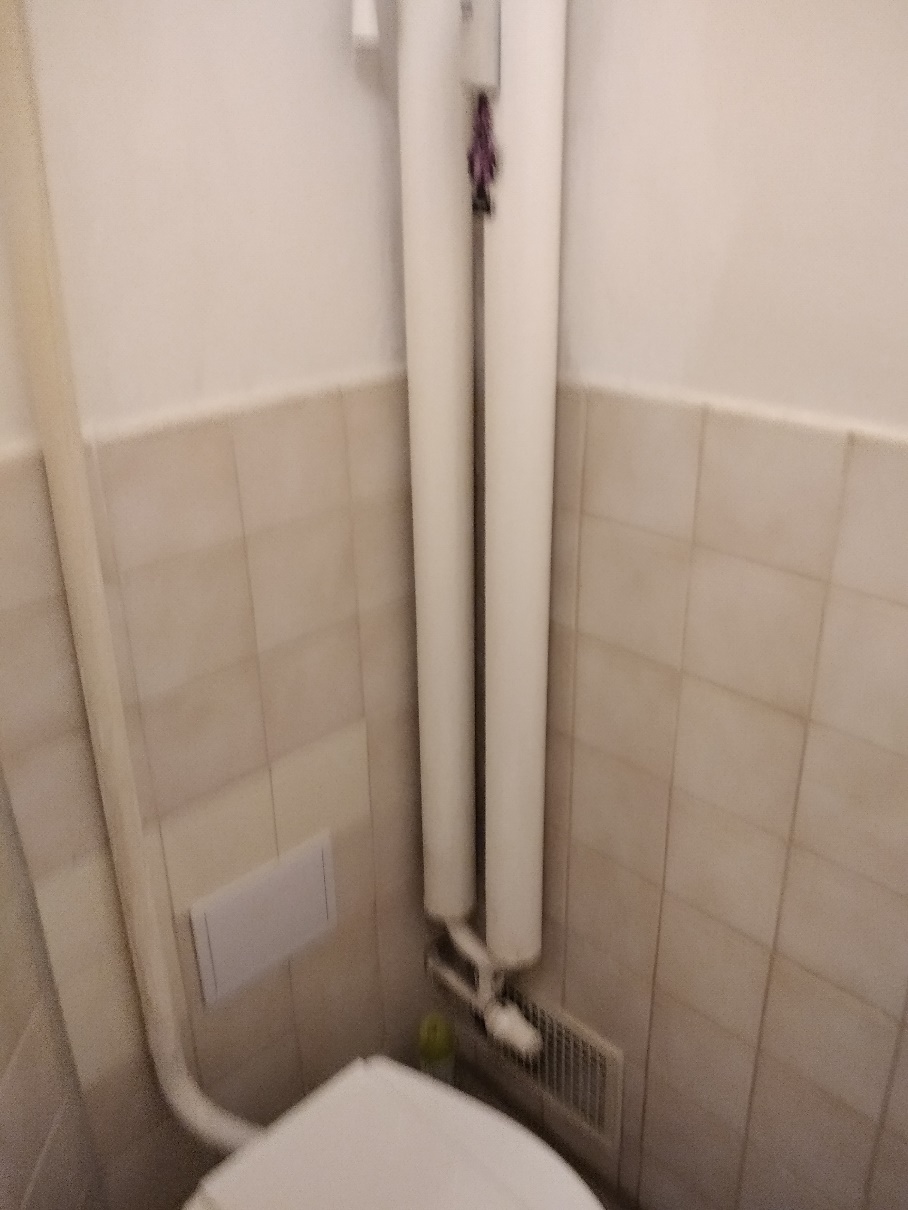 